Homegroup Questions – Listening – James 1:19-25IcebreakerWhat or who do you like listening to the most?StudyThese questions are only here to be a guide. Please feel free to discuss your thoughts and questions about the subject and passage openly.READ JAMES 1:19-25Look at verse 19‘Everyone should be quick to listen’. What do you think ‘quick to listen’ means?He goes on to say we should be ‘slow to speak’. Do you sometimes find you are quick to speak? What do you think causes that?‘Slow to become angry’. Why do you think James suddenly talks about anger? Why does anger ‘not bring about the righteous life that God desires’?Look at verse 22How does James say we truly listen? (Obedience)DiscussWhat makes a good listener?Have a look at this handout (attached). This helps us to explore how listening can help us understand obedience in our faith. Which ones stand out? Do any not make sense?Can you think of any others?PrayYou may want to explore some of the fears of the group and pray about those, which are at the root of anger, sin etc.Pray for each other, that we’ll be good listeners to each other and to God.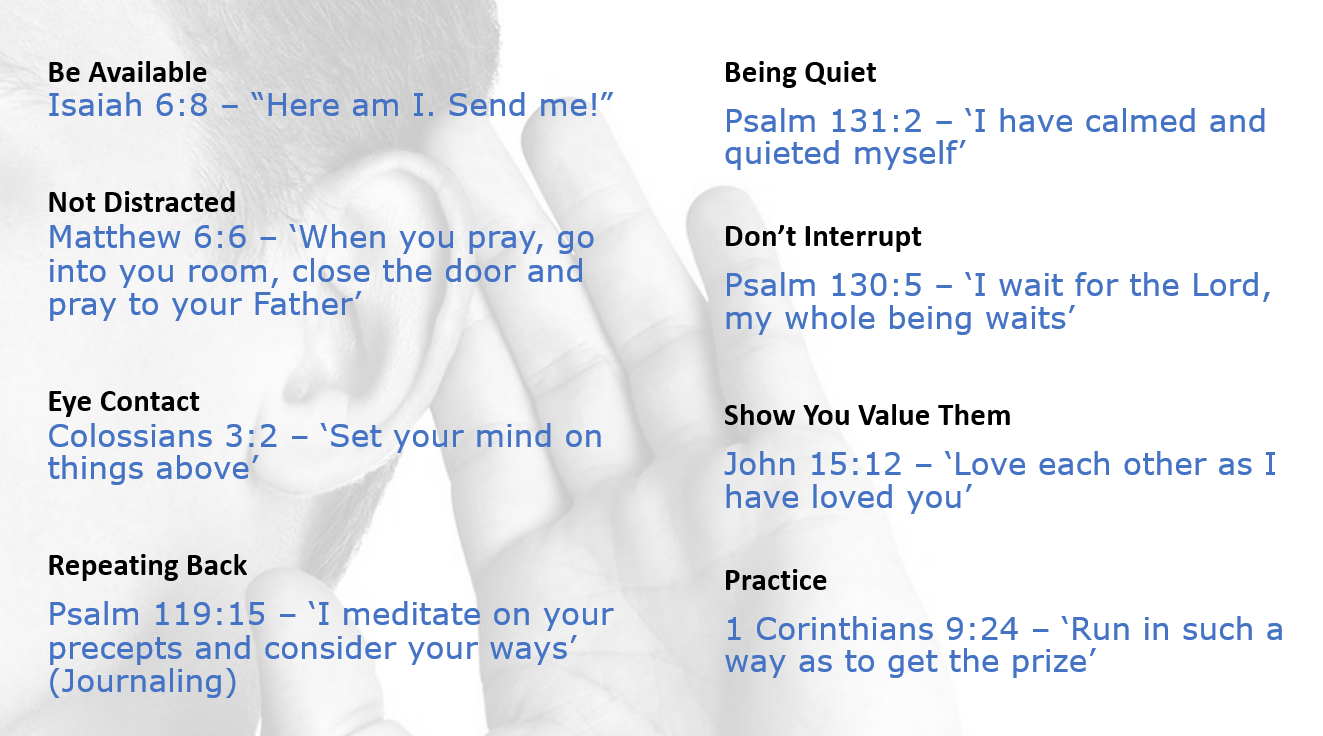 